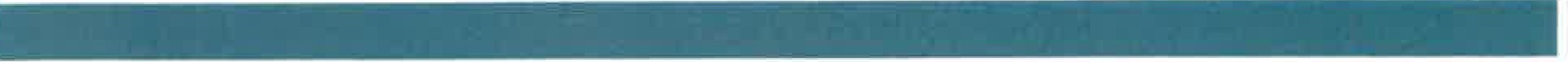 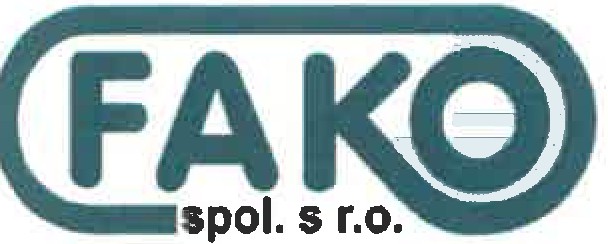 Kotojedská 2588, 767 01 KroměřížZapsána u Krajského obchodního soudu v Brně, oddíl C, vložka 2433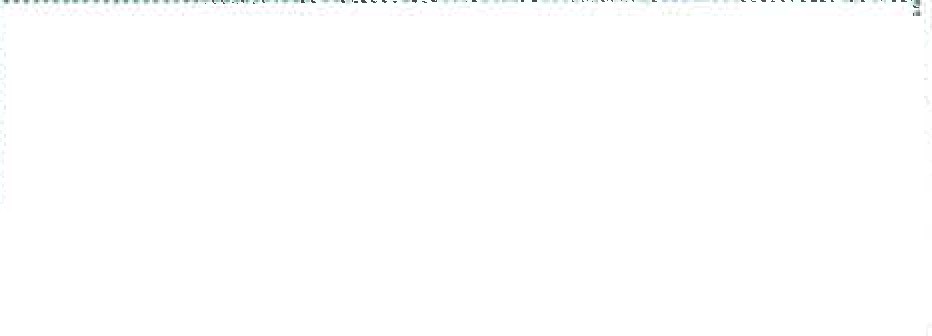 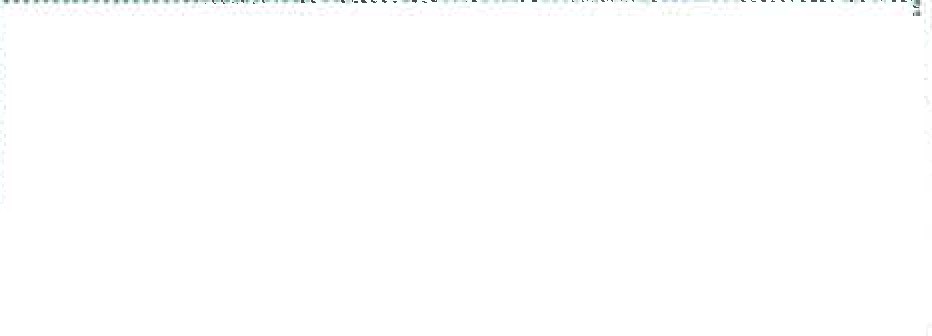 '••••••••••••••••u••••••••••••••.................••••••..•• ..•••••	1,,1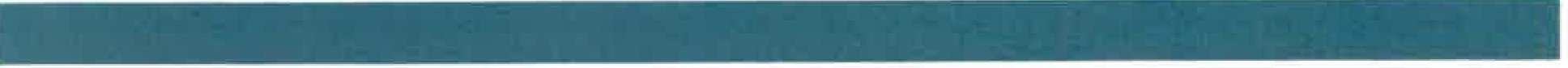 Věc: Cenová nabídka na činnost TOS ( technický dozor stavebníka)Investor  : Město Kroměříž, Velké náměstí 115/1, 767 01 KroměřížZakázka : ,,MŠ Mánesova 3766 - rekonstrukce střechy " Realizace :	7/2024 - 8/2024Předpokládaná výše investice:	,- Kč bez DPHIdentifikační údaje uchazečeV Kroměříži dne 17.6.2024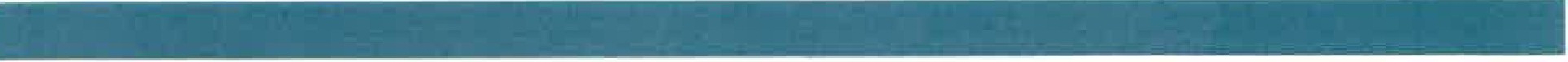 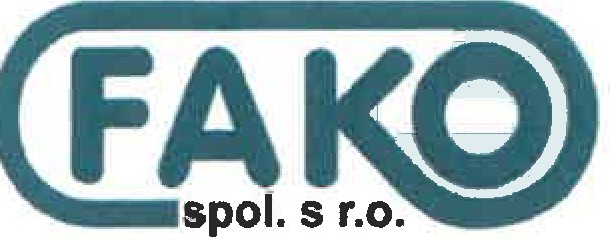 Kotojedská 2588, 767 01 KroměřížMěsto Kroměříž
Velké náměstí 115 /1	l767 01 Kroměřížxxxi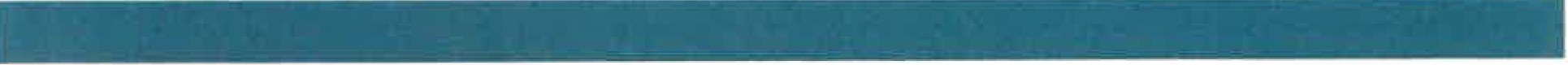 Věc: Cenová nabídka na činnost Koordinátora BOZP na staveništiInvestor  : Město Kroměříž, Velké náměstí 115/1, 767 01 KroměřížZakázka : ,,MŠ Mánesova 3766- rekonstrukce střechy"Realizace :	7/2024 - 8/2024Předpokládaná výše investice:	,- Kč bez DPHIdentifikační údaie uchazečeV Kroměříži dne 17.6.2024Obchodní název společnostiFako spol. s r.o. ,Místo podnikáníKotojedská 2588 , 767 01 KroměřížIČ18188711DIČCZ18188711Osoba ve věcech smluvníchPetra Kubíková , jednatelkaOsoba ve věcech technických , oprávněná osoba za TDSxxxTelefonxxxe-mailxxxNabídková cena bez DPH / komplet45.000,- KčDPH  21%9.450,- KčNabídková cena vč. DPH / komplet54.450,- KčObchodní název společnostiFako spol. s r.o. ,Místo podnikáníKotojedská 2588, 767 01 KroměřížIČ18188711DICCZ18188711Osoba ve věcech smluvníchPetra Kubíková , jednatelkaOsoba ve věcech technických ,oprávněná osoba za KooBOZPxxxTelefonxxxe-mailxxxNabídková cena - Plán BOZP6.000,- Kč bez DPHDPH  21%1.260,- KčNabídková cena vč. DPH7.260,- Kč vč. DPHNabídková cena -činnost KooBOZP/komplet14.000,- Kč bez DPH /kompletDPH  21%2.940,- KčNabídková cena  vč. DPH / misie16.940,- Kč vč. DPH/ komplet